PReDICTED GRADES REQUEST FORMGREECE – APOLYTIRION OF GENIKO LYKEIO (INC PANHELLENIC EXAMS)Please complete this form electronically where possible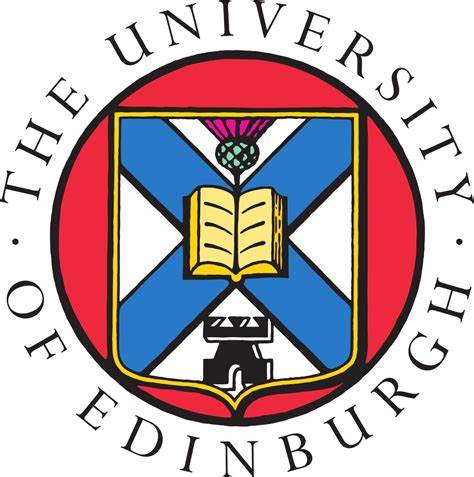 The University of EdinburghCollege of Medicine and Veterinary MedicineName of Applicant:UCAS Personal ID Number:School Name & Address:OVERALL PREDICTED GRADE (0-20)Apolytirion and Panhellenic Subjects(Please confirm which subjects are being take are taken as part of the Panhellenic Exam)Apolytirion and Panhellenic Subjects(Please confirm which subjects are being take are taken as part of the Panhellenic Exam)Predicted Grades 
(0-20)Subject Subject Subject Subject Subject Subject Subject Subject Subject Subject Teacher’s Name:Teacher’s Signature:Date: